Allegato 1Art. 1CAMPO DI APPLICAZIONE E VIGENZAIl presente contratto collettivo decentrato integrativo, ha durata annuale, per l’anno 2019.  Di stabilire a tal fine che le indennità ed i compensi previsti dal presente CCDI sono coerenti con le disposizioni di cui al CCNL  del comparto vigenti e tenuto conto dei contratti integrativi precedenti.ART. 2FONDO DI CUI ALL'ART. 67 CCNL 21/05/2018– ANNO 2019Il fondo risorse decentrate, in applicazione dell'art. 67 del CCNL del 21/05/2018, per l’anno 2018, come costituito dall’Ente è il seguente:1.a) risorse aventi carattere di certezza, stabilità e continuità determinate ai sensi dell’art. 67, commi 1 e 2 del CCNL 21/05/2018 così composte:2.a) risorse aventi carattere di eventualità o di variabilità derivanti dalle discipline contrattuali vigenti e nel rispetto dei criteri e delle condizioni prescritte dall'art. 67, comma 3 del CCNL 21/5/2018 così composte:ART. 3UTILIZZO DELLE RISORSE STABILI PER IL FINANZIAMENTO 
DELLE PROGRESSIONI ECONOMICHE ORIZZONTALI GIA' EFFETTUATE E PER L’ANNO 2019 1) L'utilizzo del fondo per ex Led e progressioni economiche orizzontali a tutto il 31/12/2018 è pari ad euro 15.203,88 e per l’anno 2019 sono previste le seguenti progressioni economiche, da attribuirsi secondo le disposizioni del CCNL del comparto e sistema di valutazione vigente: euro 83,02 con decorrenza 01.12.2019.L’utilizzo del fondo per l’indennità di comparto a tutto il 31.12.19 è pari ad euro 2.880,59.ART. 4UTILIZZO DELLE RISORSE STABILI PER IL FINANZIAMENTO DEI COMPENSI PER ESERCIZIO DI COMPITI CHE COMPORTANO SPECIFICHE RESPONSABILITA' – ANNO 2019 Responsabilità di struttura e procedimento sono così definite e graduate:Responsabilità di Ufficio: euro annui 1.500,00;Responsabilità di procedimenti amministrativi complessi: euro annui 0,00;Ad ogni dipendente non può essere attribuita più di un’indennità per specifiche responsabilità e nel caso in cui ricorrano responsabilità diverse, al dipendente interessato è attribuita l’indennità di valore economico più elevato.L’indennità annuale come sopra graduata sarà attribuita con decorrenza 01/01/2019, qualora non vi siano state soluzioni di continuità nell’esercizio delle funzioni, in caso contrario l’importo sarà proporzionale all’effettivo periodo di esercizio delle funzioni. Con atto a carattere ricognitivo adottato dal Segretario Comunale, sentiti i Responsabili di Servizio, vengono individuati i Dipendenti formalmente nominati dai Responsabili stessi cui va attribuita  l’indennità di cui sopra.L’erogazione dell’indennità è disposta in ratei mensili, con riferimento all’effettivo svolgimento delle funzioni e dei compiti di responsabilità attribuiti, ovvero in unica soluzione alla fine dell'esercizio.Le  risorse destinate alla corresponsione di tale indennità sono le seguenti:per responsabilità di ufficio: (dipendenti interessati  n. 2) euro 3.000,00.per responsabilità procedimenti amministrativi complessi: (dipendenti interessati n. 0) euro 0,00. TOTALE: euro 3.000,00Responsabilità di Ufficiale di Anagrafe e Stato Civile  sono così definite e graduate:Ufficiale di Anagrafe e Stato Civile con delega formalmente approvata dall’organo competente: n. 1 dipendente interessato addetto in via prevalente allo sportello demografico: euro 350,00 annuali. Valgono gli stessi criteri e modalità di erogazione stabiliti per l’indennità di cui al punto 1); TOTALE rapportato ad anno: euro 350,00TOTALE COMPLESSIVO INDENNITA’ DI SPECIFICHE RESPONSABILITÀ: euro 3.350,00ART. 5UTILIZZO DELLE RISORSE STABILI PER IL FINANZIAMENTO DELLE INDENNITÀ  CONDIZIONI DI LAVORO - RISCHIO E DISAGIO – ANNO 2019L'INDENNITÀ CONDIZIONI DI LAVORO - RISCHIO è corrisposta: al personale che offre prestazioni lavorative comportanti condizioni di particolare esposizione al rischio;è quantificata in complessivi €. 30,00 mensili per l’anno 2019; detta indennità mensile viene calcolata decurtando l’importo di 1/26 per i giorni di assenza contrattualmente previsti, pertanto nessuna decurtazione viene effettuata per le domeniche e le festività;compete solo per i periodi di effettiva esposizione al rischio;con decorrenza 31.12.2019 ed a valere dall’anno 2020, la suddetta indennità viene quantificata in 1,80 euro/giorno, per i giorni di effettiva presenza in servizio come prevede il CCNL del comparto e l’erogazione avverrà con cadenza mensile.Le risorse destinate ed i profili beneficiari di tale indennità sono i seguenti:Totale indennità rischio: euro 1.080,00.						Art. 6Schematicamente si riassume di seguito l'impiego delle risorse stabili per l'anno 2019:ART. 7UTILIZZO DELLE RISORSE STABILI PER IL FINANZIAMENTO DI COMPENSI
DESTINATI AD INCENTIVARE LA PRODUTTIVITÀ ED IL MIGLIORAMENTO DEI SERVIZI - ANNO 2019Successivamente al finanziamento prioritario degli istituti economici evidenziati ai punti precedenti, si destinano per l'anno 2019 risorse stabili per finanziare i compensi diretti ad incentivare la produttività ed il miglioramento dei servizi per l'importo pari a: €. 4.079,01.ART. 7Utilizzo delle Risorse Variabili – aNNO 2019Le parti prendono atto che le risorse variabili per l’anno 2019 sono costituite dell’importo di €. 1.250,00 derivante dall’applicazione dell’art. 67, comma 3 del CCNL 21.5.2018, nonchè dai risparmi derivanti dall’applicazione della disciplina dello straordinario, da quelli derivanti dall’utilizzo delle risorse decentrate per l’anno precedente, nonché da quelle per compensi ISTAT, pari all’importo di €. 6.530,14.Le parti concordano che una quota delle suddette risorse variabili pari a €. 1.250,00 venga posta a finanziamento di un progetto per il riordino delle concessioni cimiteriali e ciò in esito ai processi di estumulazione e alle concessioni in scadenza per l’anno 2019.Le parti convengono di destinare una quota pari ad euro 1.250,00 per il finanziamento della performance collettiva del personale dell’area tecnico-manutentiva che, in occasione del periodo invernale, si occupa dello spargimento del sale, al fine di garantire la viabilità delle strade comunali.Le parti convengono di destinare le rimanenti risorse variabili, pari a €. 2.148,07 al finanziamento della performance individuale.Le risorse complessivamente disponibili per finanziare la performance individuale e collettiva sono, quindi, quantificate complessivamente in €. 7.477,08 così composte:	 €.   4.079,01 derivanti dall'impiego di risorse stabili.	 €.   3.398,07 derivanti dall'impiego di risorse variabili.Eventuali resti derivanti dalla distribuzione delle risorse relative all’esercizio 2018 verranno aggiunte  sul fondo anno 2019.ART. 8FONDO LAVORO STRAORDINARIOLe  parti  prendono  reciprocamente  atto  che  il  fondo  storico  per lavoro  straordinario  ammonta  a  €. 6.387,28.DESCRIZIONEIMPORTO (EURO)1Unico importo consolidato (art. 67 c. 1 CCNL 21.5.18)25.251,002Art. 67 comma 2 lett. B) CCNL 22.05.2018 (non soggette a limite)676,703Art. 67 comma 2 lett. A) CCNL 22.05.2018 (non soggetta a limite748,80TOTALE risorse stabiliTOTALE risorse stabili26.676,50CONTRATTODESCRIZIONEIMPORTO (EURO)Art.67 c. 3, lett. i) CCNL 21/5/2018Conseguimento obiettivi ente1.250,00Art. 67, c. 3, lett. e) CCNL 21/5/2018Economie fondo straordinario 2018(non soggette a limite)2.803.60Economie fondo anno precedente (non soggetta a limite)594,47Art. 67 c. 3 lett. c) CCNL 21.05.18Risorse derivanti da specifiche disposizioni di legge (ISTAT) (non soggetta a limite)1.882,07TOTALE  TOTALE  6.530,14Profilo ProfessionaleN. AddettiSomma Prevista(EURO)N. 3 ESECUTORI TECNICO-MANUTENTIVI CAT. B 31.080,00IMPIEGO RISORSE STABILI PER FINANZIAMENTO ISTITUTI AVENTI
CARATTERE DI CERTEZZA E CONTINUITA' - ANNO 2019IMPIEGO RISORSE STABILI PER FINANZIAMENTO ISTITUTI AVENTI
CARATTERE DI CERTEZZA E CONTINUITA' - ANNO 2019IMPIEGO RISORSE STABILI PER FINANZIAMENTO ISTITUTI AVENTI
CARATTERE DI CERTEZZA E CONTINUITA' - ANNO 2019CONTRATTODESCRIZIONEIMPORTO(EURO)C.C.N.L. 21/05/2018Art. 16 Fondo per le nuove progressioni orizzontali del personale in servizio al 01/01/2019, CON DECORRENZA 01.12.201983,02C.C.N.L. 21/05/2018Art. 17 comma 2 lett.d) (rischio)1.080,00C.C.N.L. 21/05/2018Art. 17 comma 2 lett.e) (attività disagiata)0,00C.C.N.L. 21/05/2018Art. 70 quinquies c. 1 specifiche responsabilità3.000,00C.C.N.L. 21/05/2018Art. 70 quinquies c. 2 indennità specifiche responsabilità di particolari categorie di lavoratori350,00TOTALE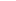 TOTALE4.513,02